«Я уже детсадовец!»1. Я хочу предупредить вас, что адаптация к детскому садику может протекать у меня очень болезненно. Причин много: резкая смена условий, ломка привычных форм жизни, отсутствие близких, присутствие незнакомых взрослых, большое число детей, новый распорядок дня и т.п. Все это может вызвать у меня бурные реакции.2. Не менее тяжело будет и моим воспитательницам и нянечкам. Но я знаю, что они хорошие и всегда придут мне на помощь.3. Очень важно, чтобы между вами, мои родители, и сотрудниками детского сада была согласованность. Постарайтесь приблизить мой режим дня к детсадовскому, упражняйте меня в самостоятельности.4. Мне немножко страшно и поэтому побудьте со мной в группе несколько дней. Это поможет мне спокойно сориентироваться в новых условиях. Поддержка, теплота, уверенность в том, что мама рядом, помогут мне освоиться в новой обстановке, познакомиться с воспитателями и детьми.5. А еще я хочу брать с собой в детский сад свои любимые игрушки. Это обеспечит мне психологический комфорт.6. Я так хочу в детский сад! Ведь я там не буду сидеть без дела. Меня научат лепить, делать аппликации, рисовать, конструировать, петь, танцевать. Я буду ухаживать за растениями, играть, смотреть картинки.Я знаю, меня там ждут 
и будут очень рады встречи со мной!Условия уверенности и спокойствия ребёнка - это систематичность, ритмичность и повторяемость его жизни, т. е. четкое соблюдение режима.ЧТО ДЕЛАТЬ ЕСЛИ...…ребёнок плачет при расставании с родителями1.Будьте спокойны, не проявляйте перед ребёнком своего беспокойства.2.Дайте ребёнку с собой любимую игрушку, или какой-то домашний предмет.3.Придумайте и отрепетируйте несколько способов прощания (например, воздушный   поцелуй, поглаживание по спинке и др.)4.Будьте внимательны к ребёнку, когда забираете его из детского сада.5.После детского сада обязательно погуляйте с ребёнком на улице.6.Демонстрируйте ребёнку свою любовь и заботу.7.Будьте терпеливы.…ребёнок не хочет идти спать1.Замечайте первые признаки переутомления (капризничает, трет глаза, зевает).
2.Переключайте ребёнка на спокойные игры.3.Во время ночного туалета дайте возможность поиграть с водой.4.Оставайтесь спокойными, не впадайте в ярость из-за непослушания ребёнка.5.Погладьте ребёнка перед сном , сделайте ему слабенький массаж.6.Спойте ребёнку песенку.7.Пообщайтесь с ребёнком, поговорите с ним, почитайте книгу.…ребёнок не хочет убирать за собой игрушки1.Твердо решите для себя, необходимо ли это.2.Будьте примером для ребёнка, убирайте за собой свои вещи.3.Убирайте игрушки вместе.4.Убирая игрушки, разговаривайте с ним, объясняя ему смысл происходящего.5.Формулируйте просьбу убрать игрушки доброжелательно. Не приказывайте.6.Сделайте уборку игрушек ритуалом перед укладыванием спать7.Учитывайте возраст и возможности ребёнка.Гораздо труднее и дольше адаптируются дети:• являющиеся единственными в семье;• чрезмерно опекаемые родителями или бабушками;• привыкшие к тому, что их капризам потакают;• пользующиеся исключительным вниманием взрослых;• не имеющие элементарных навыков самообслуживания;• неуверенные в себе;• страдающие ночными страхами;• эмоционально неустойчивые;• пережившие психологическую травму;• с ярко выраженными дефектами (в более старшем возрасте);• чьи родители слишком сильно переживают за ребенка в связи с необходимостью отдать его в детский сад.Как Вы можете помочь ребенку быстрее адаптироваться? 1. В первую очередь, Ваши мысли должны быть положительными, ведь дети моментально чувствуют, когда родители волнуются, это состояние передается им. Чаще думайте о том, что Ваш  ребенок идет в детский сад и  там ему будет хорошо!;2. Предварительно познакомьтесь с будущим воспитателем Вашего малыша, а также с обстановкой в которой он будет находиться большую часть дня;3. Побеседуйте с воспитателем об индивидуальных особенностях ребенка, о его предпочтениях, каковы его умения и навыки, в какой помощи он нуждается;4. Заранее создайте для ребенка  режим дня (сон, игры и прием пищи), соответствующий режиму дня в детском саду;5. Чтобы ребенок не чувствовал дискомфорта, желательно заранее приучить его к горшку (туалету) и отучить от пустышки и бутылочки и груди;6. Если же ребенок не отпускает Вас от себя, и никого не хочет видеть, то Вам лучше остаться с ним на некоторое время, постарайтесь постепенно ввести его в жизнь группы;7. Вы можете дать ребенку игрушку, с которой он будет приходить ежедневно в группу и будет «вместе знакомиться» с другими детьми;8. В уголке для родителей висит листок режима дня ребенка. Это еще один важный пункт привыкания. Чтобы адаптация проходила благополучно, уже сейчас нужно  приучать ребенка к режиму дня, схожему с режимом дня в детском саду;9. Впервые дни лучше забирать ребенка пораньше, поскольку он может переутомиться в новой обстановке, а вследствие этого может начать капризничать;10. Будьте готовы к возможной негативной реакции ребенка на дошкольное учреждение. Плаксивость - нормальное состояние малыша в этот сложный для него период. Не ругайте и не наказывайте ребенка за слезы. При терпеливом отношении взрослых она может пройти сама собой;11. Избегайте разговоров о слезах малыша с другими членами семьи в его присутствии. Не стоит фиксировать внимание на негативных моментах. Это еще больше усилит детскую тревогу и негативизм;12. Помните, что с началом посещения детского сада ребенок на время лишается физического контакта с мамой. Маленьким детям важно, чтобы их продолжали брать на руки, обнимали, укладывали спать. Поэтому старайтесь уделять больше внимания ребенку дома. Легкой адаптации! Любви и гармонии Вам и Вашему малышу!Подготовила: воспитатель МДОУ «Детский сад №14»Дидус Людмила Сергеевна2020 г.Ваш ребёнок идёт в детский садКак помочь ребёнку быстрее адаптироваться к детскому саду?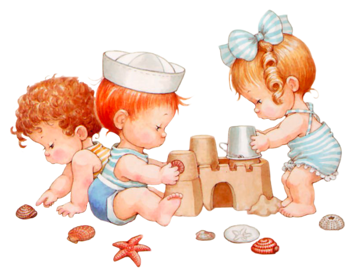 